Grade 2- Arts Ed. Choice Board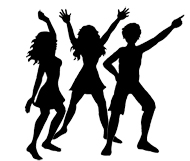 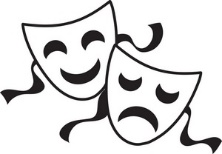 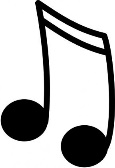 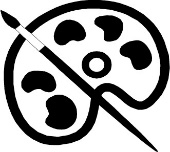 MUST DO:I can create dances using ideas about my community.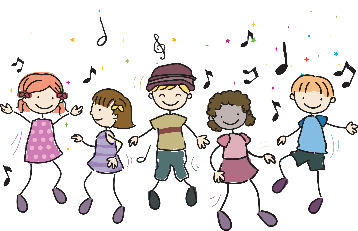 CP2.1I can create and connect dance phrases using actions, spacing, my body, working with others.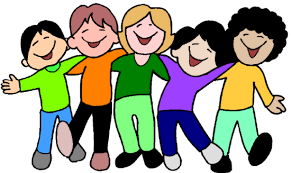 CP2.2I can share my ideas and create a skit. I can take on a role in drama and work with others in role.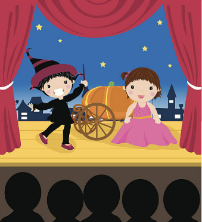 CP2.3, CP2.4I can create music using communities as inspiration.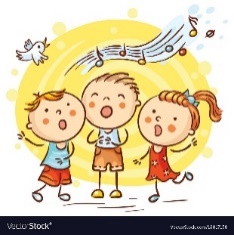 CP2.5I can create and perform music that demonstrates understanding of the parts of music.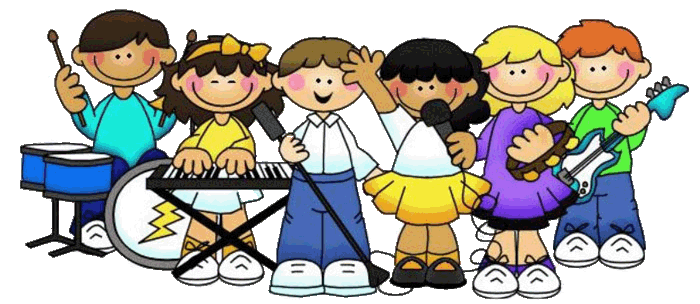 CP2.6I can create visual art that shows my observations and ideas about my community.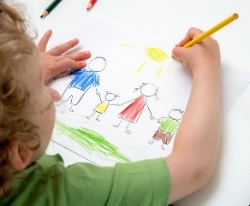 CP2.7I can create visual art using different types of materials.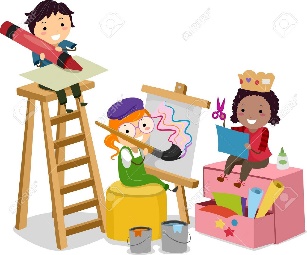 CP2.8